                    Kerstprogramma 14 december 2021                         Vrouwenvereniging ‘Rhodémet medewerking van het kinderkoor ‘Uit der kinderen mond’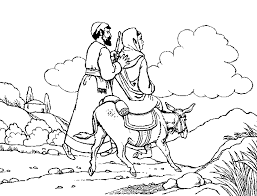 Samenzang Psalm 31: 4 en 12'k Beveel mijn geest in Uwe handen;
Gij, God der waarheid, Gij,
O HEER, verlostet mij.
Ik haat hen, die het reukwerk branden
Ter eer van valse goden;
Op U steun ik in noden.In Uwe hand zijn mijne tijden;
'k Verlaat mij in mijn leed
Op U alleen, Die weet
De maat en 't einde van mijn lijden;
Red mij van wie verbolgen,
Ter dood toe mij vervolgen.Welkom en opening door ds. L. van der KuijlSchriftlezing: 2 Samuël 23: 1-7 1. Voorts zijn dit de laatste woorden van David. David, de zoon van Isaï zegt, en de man, die hoog is opgericht, de gezalfde van Jakobs God, en liefelijk in psalmen van Israël, zegt:2 De Geest des HEEREN heeft door mij gesproken, en Zijn rede is op mijn tong geweest.3 De God Israëls heeft gezegd, de Rotssteen Israëls heeft tot mij gesproken: Er zal zijn een Heerser over de mensen, een Rechtvaardige, een Heerser in de vreze Gods.4 En Hij zal zijn gelijk het licht des morgens, wanneer de zon opgaat, des morgens zonder wolken, wanneer van den glans na den regen de grasscheutjes uit de aarde voortkomen.5 Hoewel mijn huis alzo niet is bij God, nochtans heeft Hij mij een eeuwig verbond gesteld, dat in alles wel geordineerd en bewaard is; voorzeker is daarin al mijn heil, en alle lust, hoewel Hij het nog niet doet uitspruiten.6 Maar de mannen Belials zullen altemaal zijn als doornen, die weggeworpen worden, omdat men ze met de hand niet kan vatten;7 Maar een iegelijk, die ze zal aantasten, voorziet zich met ijzer en het hout ener spies; en zij zullen ganselijk met vuur verbrand worden ter zelver plaats.Samenzang Psalm 43:5Mijn ziel, hoe treurt ge dus verslagen?
Wat zijt g' onrustig in uw lot?
Berust in 's HEEREN welbehagen;
Hij doet welhaast uw heilzon dagen;
Uw hoop herleev', naar Zijn gebod;
Mijn redder is mijn God.Voorlezen gedichtZingen Kinderkoor:Psalm 132
7. Tot staving van de waarheid, deed
De HEER, die van geen wank'len weet,
Aan David enen duren eed:
"Ik zal", dus sprak Hij, "uwen Zoon
Eens zetten op uw glorietroon."

11. "Daar zal Ik David, door Mijn kracht,
Een hoorn van rijkdom, eer en macht
Doen rijzen uit zijn nageslacht.
'k Heb Mijn gezalfden knecht een licht,
Een held're lampe toegericht." Bron van zaligheden
1. Bron van zaligheden, doe m’ Uw pad betreden,
volgzaam blij en stil.
Trooster aller smarte, neig mijn dwaalziek harte,
tot Uw vrees en wil. 
Leer mij U in heel mijn leven, 
lof, aanbidding, dank te geven.  3. Bron van mijn verblijden, leer mij ook in ’t lijden,
stil zijn en verheugd. 
Dat men in mijn wezen, duid’lijk steeds moog’ lezen:
Jezus’ kracht geeft vreugd. 
Dan zal in het uur van scheiden, 
zelfs de dood mijn ziel verblijden.

In het veld van Efratha
1. In het veld van Efratha, zongen eng’lenkoren.
Herders hoorden Gods genâ: Christus is geboren. 

Looft de Heer met snarenspel, God met ons Immanuël, 
Looft Hem met de fluit, speelt op harp en luit, 
Laat de trom, juicht alom, laat de lofzang horen:
Christus is geboren!

O Heere onze God – psalm 81. O Heere onze God hoe groot van waarde, 
Hoe heerlijk is Uw Naam op heel de aarde!
Gij hebt o God Uw hoge majesteit, 
Ver boven al de heem’len uitgebreid.

2. U hebt Uw lof uit kleine kindermonden
als in een sterke vesting willen gronden,
tot ‘s vijands schand’ en om des wrekers wil;
Uw tegenstanders zwijgen schaamrood stil.

9. O HEERE, onze Heere God, almachtig,
hoe wonderbaar, hoe heerlijk en hoe krachtig,
hoe groots hebt Gij Uw eer gelegd in ‘t stof:
het aardrijk draagt Uw Naam en zingt Uw lof! Eeuwen geleden
1. Eeuwen geleden, kwamen getreden,
herders der velden van Bethlehem.
Engelen zongen daar, een grote legerschaar,
’t hemelse licht scheen overal. 

2. Laat ons dan henengaan, naar  ’t woord aan ons gedaan, 
en knielen bij zijne kribbe neer. 
Wij vragen in Uw Naam, hoor onze bede aan,
Gij Redder van Uw volk op aard’!

3. In deze heil’ge nacht, werd ons Zijn heil gebracht
het Licht der wereld, het Levensbrood. 
Hij, Vaders een’ge Zoon, daalde van hoge troon,
ere zij God in heem’len hoog.KerstverhaalSamenzang Psalm 72 vers 11Zijn Naam moet eeuwig eer ontvangen;
Men loov' Hem vroeg en spâ;
De wereld hoor', en volg' mijn zangen,
Met Amen, Amen na.Dankwoord en sluiting door ds. L. van der KuijlSamenzang:‘Ere zij God’.(Indien mogelijk staande)          Vrouwenvereniging ‘Rhodé’ wenst u gezegende kerstdagen                                          en een voorspoedig nieuwjaar!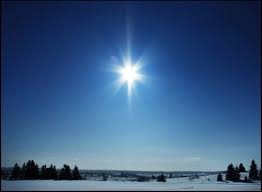 